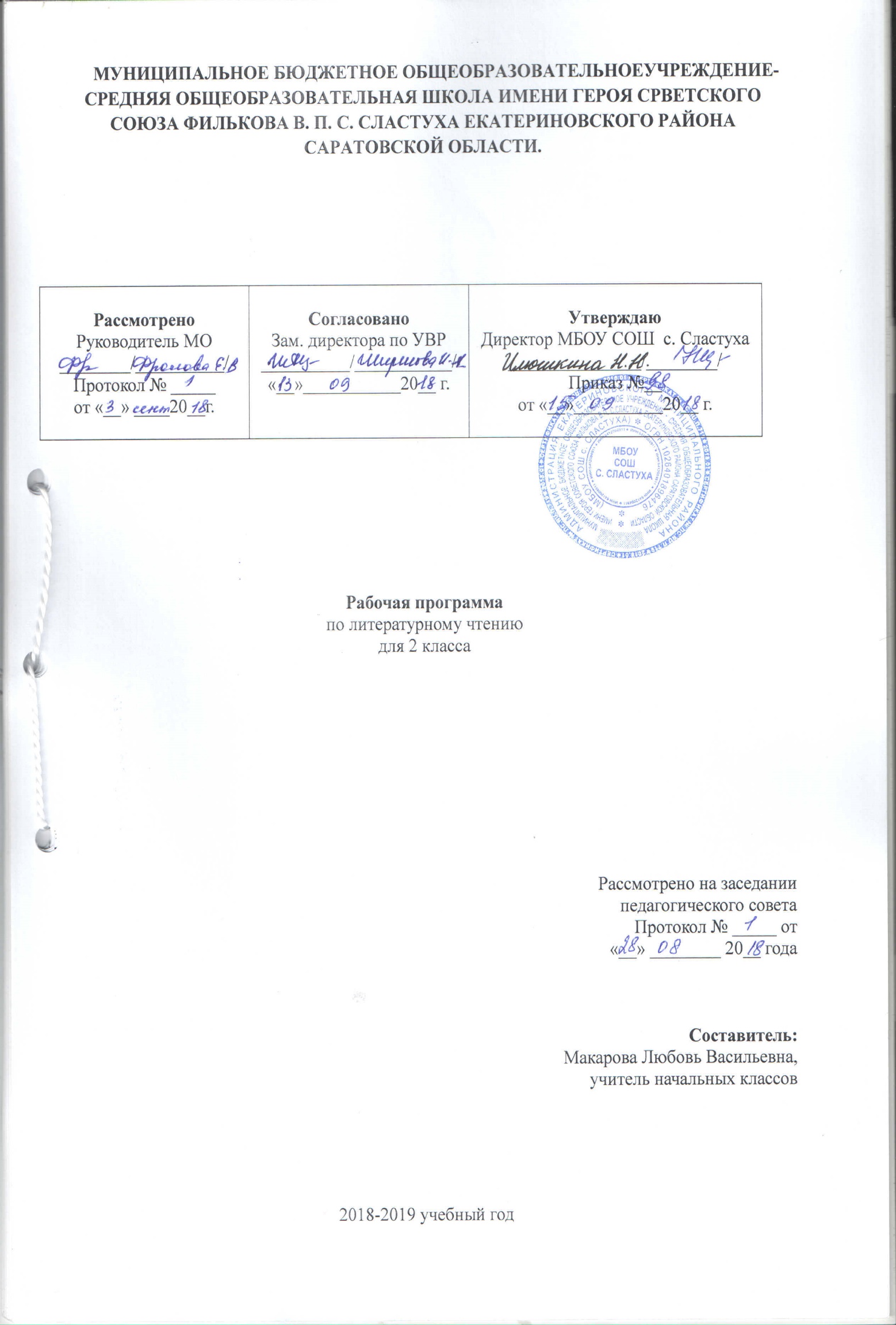 
Содержание:1. Пояснительная записка                                                                         2-6   стр.2. Учебно-тематический план                                                                     7    стр.3. Календарно-тематическое планирование                                           8-10  стр.4. УМК                                                                                                           11  стр.Пояснительная записка.Рабочая программа по литературному чтению составлена в соответствии с основными положениями Федерального государственного образовательного стандарта начального общего образования, требованиями примерной основной образовательной программы ОУ, авторской программы Л.Ф.Климановой, В.Г.Горецкого, М.В. Головановой.Федеральный базисный учебный план для образовательных учреждений Российской Федерации отводит 136 часов в инвариантной части учебного плана для обязательного изучения «Литературного чтения» на этапе начального общего образования. Календарно-тематическое планирование курса «Литературное чтение» во 2 классе рассчитано на 34 учебные недели, при количестве 4 урока в неделю, всего 136 часов. При соотношении прогнозируемого планирования с составленным на учебный год расписанием и календарным графиком количество часов во 2 классе составило 136 часа. Если вследствие непредвиденных причин количество уроков изменится, то для выполнения государственной (учебной) программы по предмету, это изменение будет компенсировано перепланировкой учебного материала.Изучение литературного чтения в начальной школе направлено на достижение следующих целей:овладение осознанным, правильным, беглым и выразительным чтением как базовым навыком в системе образования младших школьников; формирование читательского кругозора и приобретение опыта самостоятельной читательской деятельности, совершенствование всех видов речевой деятельности;развитие художественно-творческих и познавательных способностей, эмоциональной отзывчивости при чтении художественных произведений; формирование эстетического отношения к искусству слова; овладение первоначальными навыками работы с учебными и научно-познавательными текстами;обогащение нравственного опыта младших школьников средствами художественного текста; формирование представлений о добре и зле, уважения к культуре народов многонациональной России и других стран.Среди предметов, входящих в учебный план начальной школы, курс «Литературное чтение» в особой мере влияет на решение следующих задач:1.Освоение общекультурных навыков чтения и понимание текста; воспитание интереса к чтению и книге.Решение этой задачи предполагает, прежде всего, формирование осмысленного читательского навыка (интереса к процессу чтения и потребности читать произведения разных видов литературы), который во многом определяет успешность обучения младшего школьника по другим предметам.                2. Овладение речевой, письменной и коммуникативной культурой.Выполнение этой задачи связано с умением работать с различными видами текстов, ориентироваться в книге, использовать её для расширения знаний об окружающем мире. В результате обучения младшие школьники участвуют в диалоге, строят монологические высказывания, самостоятельно пользуются справочным аппаратом учебника, находят информацию в словарях, справочниках и энциклопедиях, высказывают собственное мнение на основе прочитанного и услышанного.              3. Воспитание эстетического отношения к действительности, отражённой в художественной литературе. Решение этой задачи способствует пониманию художественного произведения как особого вида искусства; формированию умения определять его художественную ценность и анализировать (на доступном уровне) средства выразительности.                   4. Формирование нравственных ценностей и эстетического вкуса младшего школьника; понимание духовной сущности произведений.С учётом особенностей художественной литературы, её нравственной сущности, влияния на становление личности маленького читателя решение этой задачи приобретает особое значение. В процессе работы с художественным произведением младший школьник осваивает основные нравственно-этические ценности взаимодействия с окружающим миром, получает навык анализа положительных и отрицательных действий героев, событий.Место курса в учебном планеНа изучение литературного чтения во 2 классе отводится 4 часа в неделю. Рабочая программа рассчитана на 136 часов в год.                         Требования к уровню подготовки обучающихся.К концу изучения курса «Литературное чтение» во втором классе будет сформирована готовность обучающихся к дальнейшему образованию, достигнут необходимый уровень их читательской компетентности, литературного и речевого развития.Второклассники научатся:- осознавать значимость чтения для своего развития, для успешного обучения другим предметам и в дальнейшей жизни;- читать осознанно, правильно, бегло (целыми словами вслух – не менее 50-60 слов в минуту) и выразительно доступные по содержанию и объёму произведения;- применять различные способы чтения (ознакомительное, творческое, поисковое);- полноценно воспринимать (при чтении вслух и «про себя», при прослушивании) художественную литературу, получая от этого удовольствие; эмоционально отзываться на прочитанное;- ориентироваться в нравственном содержании прочитанного, оценивать поступки персонажей с точки зрения общепринятых морально-этических норм;- работать с литературным текстом с точки зрения его эстетической и познавательной сущности;- устанавливать причинно-следственные связи и определять жанр, тему и главную мысль произведения; характеризовать героев;- отличать поэтический текст от прозаического;- распознавать основные жанровые особенности фольклорных форм (сказки, загадки, пословицы, небылицы, считалки, песни, скороговорки и др.);- осуществлять различные формы интерпретации текста (выразительное чтение, декламация, драматизация, словесное рисование, творческий пересказ и др.);- делить текст на части, озаглавливать их, составлять простой план;- передавать содержание прочитанного или прослушанного текста в виде пересказа (полного, выборочного, краткого) с учётом специфики текстов;- создавать собственные небольшие тексты (повествование, описание, рассуждение) на основе художественного произведения, репродукции картин художников, по серии иллюстраций к произведению или на основе личного опыта;- осуществлять поиск необходимой информации в художественном, учебном, научно-популярном текстах;- ориентироваться в отдельной книге и в группе книг, представленных в детской библиотеке.Второклассник получит возможность научиться:- осознавать основные духовно-нравственные ценности человечества;- воспринимать окружающий мир в его единстве и многообразии;- испытывать чувство гордости за свою Родину, народ, историю;- определять авторскую позицию и выражать своё отношение к герою и его поступкам;- высказывать и пояснять свою точку зрения;- применять правила сотрудничества;- выделять в тексте опорные слова;- делать устную презентацию книги (произведения);- работать с детской периодикой.                                  Планируемые результаты освоения предметаУ второклассника продолжится формирование личностных результатов обучения:- осознание значимости чтения для своего дальнейшего развития и успешного обучения по другим предметам;- формирование потребности в систематическом чтении как средстве познания мира и самого себя;- знакомство с культурно-историческим наследием России, общечеловеческими ценностями;- восприятие литературного произведения как особого вида искусства;- эмоциональная отзывчивость на прочитанное;- высказывание своей точки зрения и уважение мнения собеседника;- осознавать через чтение художественных произведений основные ценности взаимоотношений в семье (любовь и уважение, сочувствие, взаимопомощь, взаимовыручка);- испытывать чувство гордости при чтении произведений писателей-классиков, поэтов и разнообразных жанров УНТ, озвучивать свои чувства в высказываниях при работе с художественными произведениями;- осознавать свою принадлежность к определённому этносу, высказывать уважительное отношение к другим народам в ходе рассуждений и бесед при изучении произведений других народов;- проявлять интерес к чтению литературных произведений на уроках и дома, в свободное время посещать библиотеку, готовить материал к урокам, обращаясь к разнообразным источникам информации;- знать о правилах школьной жизни, осознанно применять их на уроках литературного чтения, обосновывать их существование и пользу для ученика;- пользоваться предлагаемыми учителем формами самооценки и взаимооценки;- различать морально-нравственные нормы, соотносить их с поступками литературных героев, доказывать соответствие;- знать приёмы сохранения зрения и осанки при чтении книги и работы с компьютером.У второклассника продолжится формирование метапредметных результатов обучения:Регулятивные УУД- самостоятельно организовывать свое рабочее место;- определять цель учебной деятельности с помощью учителя и самостоятельно;- учиться планировать учебную деятельность на уроке;- учиться совместно с учителем обнаруживать и формулировать учебную проблему;- фиксировать по ходу урока и в конце его удовлетворённость/неудовлетворённость своей работой на уроке (с помощью шкал, лесенок, разноцветных фишек и пр.), аргументировать своё позитивное отношение к своим успехам, проявлять стремление к улучшению результата в ходе выполнения учебных задач;- осуществлять контроль в форме сличения своей работы с заданным эталоном;- вносить необходимые дополнения, исправления в свою работу, если она расходится с эталоном (образцом);- оценивать свой ответ и планировать возможный вариант исправления допущенных ошибок.Познавательные УУД-ориентироваться в учебниках (система обозначений, структура текста, рубрики, словарь, содержание), определять умения, которые будут сформированы на основе изучения данного раздела;- осуществлять поиск необходимой информации для выполнения учебных заданий, используя справочные материалы учебника, дополнительную литературу;- наблюдать и делать самостоятельные простые выводы;- сравнивать и группировать предметы, объекты по нескольким основаниям; находить закономерности; самостоятельно продолжать их по установленном правилу (события в сказке);- подробно пересказывать прочитанное или прослушанное; составлять простой план;- отвечать на простые и сложные вопросы учителя, самим задавать вопросы, находить нужную информацию в учебнике.Коммуникативные УУД- участвовать в диалоге; слушать и понимать других, высказывать свою точку зрения на события, поступки;- сотрудничать с товарищами при выполнении заданий в паре: устанавливать и соблюдать очерёдность действий, корректно сообщать товарищу об ошибках;- выполняя различные роли в группе, сотрудничать в совместном решении проблемы (задачи).- оформлять свои мысли в устной и письменной речи с учетом своих учебных и жизненных речевых ситуаций;- читать вслух и про себя тексты учебников, других художественных и научно-популярных книг, понимать прочитанное;- выразительно читать и пересказывать текст;- вступать в беседу на уроке и в жизни;- соблюдать простейшие нормы речевого этикета: здороваться, прощаться, благодарить;- использовать средств языка и речи для получения и передачи информации.Чтение: работа с информациейУчащийся научится:- вычленять содержащиеся в тексте основные события и устанавливать их последовательность; упорядочивать информацию по заданному основанию;- сравнивать между собой объекты, описанные в тексте, выделяя два-три существенных признака.- работать с информацией, представленной в разных форматах (текст, рисунок, таблица, диаграмма, схема);- ориентироваться в соответствующих возрасту словарях и справочниках;- преобразовывать информацию из сплошного текста в таблицу (дополнять таблицу информацией из текста);- заполнять предложенные схемы с опорой на прочитанный текст;- находить информацию, факты, заданные в тексте в явном виде: числовые данные, отношения и зависимости;- определять последовательность выполнения действий, составлять простейшую инструкцию из двух трех шагов (на основе предложенного набора действий).У второклассника продолжится формирование ИКТ- компетентности:- использовать безопасные для органов зрения, нервной системы, опорно-двигательного аппарата, эргономичные приёмы работы с компьютером и другими средствами ИКТ; выполнять компенсирующие физические упражнения (минизарядку);- создавать текстовые сообщения с использованием средств ИКТ: редактировать, оформлять и сохранять их, распечатывать на принтере;- организовывать систему папок для хранения собственной информации в компьютере;- конструирование небольших сообщений: текстов (рассказ, отзыв, аннотация), в том числе с добавлением иллюстраций;- создание информационных объектов как иллюстраций к прочитанным художественным текстам (рисунков, фотографий);- создание презентации (письменной и устной) с опорой на тезисы и иллюстративный ряд на компьютере;- поиск информации для проектной деятельности на материале художественной литературы, в том числе в контролируемом Интернете.Предметные результаты освоения основных содержательных линий программыВиды речевой и читательской деятельностиОбучающийся научится:- осознавать цель чтения в соответствии с содержанием шмуцтитула и собственным интересом к чтению; пользоваться в читательской практике приёмами вдумчивого чтения под руководством учителя (комментированное чтение, чтение в диалоге автор – читатель); выборочного чтения в соответствии с задачами чтения и под руководством учителя;- читать целыми словами со скоростью чтения, позволяющей понимать художественный текст; при чтении отражать настроение автора читаемого текста;- ориентироваться в информационном аппарате учебной книги, её элементах, опираться на них при выборе книги; находить сходные элементы в книге художественной;- просматривать и выбирать книги для самостоятельного чтения и поиска нужной информации (справочная литература) по совету взрослых; фиксировать свои читательские успехи в «Рабочей тетради по литературному чтению»;- осмыслять нравственное содержание пословиц, поговорок, мудрых изречений русского народа, соотносить их нравственный смысл с изучаемыми произведениями и реалиями жизни;- распределять загадки на тематические группы, составлять собственные загадки на основе предложенного в учебнике алгоритма;- соотносить заголовок текста с его содержанием, осознавать взаимосвязь содержание текста с его заголовком (почему так называется); определять характер литературных героев, приводить примеры их поступков в соответствии с качествами героя прочитанного или прослушанного текста.Обучающийся получит возможность научиться:- осознавать смысл традиций и праздников русского народа, сохранять традиции семьи и школы, осмысленно готовится к национальным праздникам; составлять высказывания о самых ярких и впечатляющих событиях, происходящих в дни семейных праздников, делиться впечатлениями о праздниках с друзьями и товарищами по классу;- употреблять пословицы и поговорки в учебных диалогах и высказываниях на заданную тему;- читать вслух бегло, осознанно, без искажений, выразительно, передавая своё отношение к прочитанному, выделяя при чтении важные посмыслу слова, соблюдая паузы между предложениями и частями текста;- рассуждать о категориях «добро» и «зло», «красиво» и «безобразно», употреблять данные понятия и их смысловые оттенки в своих оценочных высказываниях; предлагать свои варианты разрешения конфликтных ситуаций и нравственных дилемм;- пользоваться элементарными приёмами анализа текста по вопросам учителя (учебника).- осуществлять переход с уровня событий восприятия произведения к пониманию главной мысли; соотносить главную мысль произведения с пословицей или поговоркой; понимать, позицию какого героя произведения поддерживает автор, находить этому доказательства в тексте.- задавать вопросы по прочитанному произведению, находить на них ответы в тексте; находить эпизод из прочитанного произведения для ответа на вопрос или подтверждения собственного мнения;- делить текст на части; озаглавливать части, подробно пересказывать, опираясь на составленный под руководством учителя план;- находить книги для самостоятельного чтения в различных библиотеках (школьной, домашней, городской, виртуальной и др.); при выборе книг и поиске информации опираться на информационный аппарат книги, её элементы; получать удовольствие от самостоятельного чтения произведений различных жанров; делиться своими впечатлениями о прочитанных книгах, участвовать в диалогах и дискуссиях о прочитанных книгах;- пользоваться тематическим каталогом в школьной библиотеке.Творческая деятельностьОбучающийся научится:- читать текст, соблюдая при чтении орфоэпические и интонационные нормы чтения; отражая настроение автора;- пересказывать текст подробно на основе коллективно составленного плана или опорных слов под руководством учителя;- составлять собственные высказывания на основе чтения или слушания произведений, высказывая собственное отношение к прочитанному.Обучающийся получит возможность научиться:- сочинять свои произведения малых жанров устного народного творчества в соответствии с жанровыми особенностями и индивидуальной задумкой;- пересказывать содержание произведения выборочно и сжато.Литературоведческая пропедевтикаОбучающийся научится:- различать потешки, небылицы, песенки, считалки, народные сказки, осознавать их культурную ценность для русского народа;- находить отличия между научно-познавательным и художественным текстом; приводить факты из текста, указывающие на его принадлежность к научно-познавательному или художественному; составлять таблицу различий;- использовать знания о рифме, особенностях жанров (стихотворения, сказки, загадки, небылицы, песенки, потешки), особенностях юмористического произведения в своей литературно-творческой деятельности.Обучающийся получит возможность научиться:- понимать особенности стихотворения: расположение строк, рифму, ритм;- определять героев басни, характеризовать их, понимать мораль и разъяснять её своими словами;- находить в произведении средства художественной выразительности (сравнение, олицетворение).                                                         Формы и средства контроляОценка метапредметных результатов проводится в ходе различных процедур таких, как решение задач творческого и поискового характера, учебное проектирование, комплексные работы на межпредметной основе, мониторинг сформированности основных учебных умений. В начальной школе проверяются следующие учебные универсальные действия, связанные с читательской деятельностью: навык осознанного чтения в определенном темпе (вслух и «про себя»); умения выразительно читать и пересказывать текст, учить наизусть стихотворение, прозаическое произведение;ориентироваться в книге, знать литературные произведения, их жанры и особенности, имена детских писателей и поэтов и их жанровые приоритеты (писал сказки, стихи о природе и т.п.).Текущий контроль по чтению проходит на каждом уроке в виде индивидуального или фронтального устного опроса: чтение текста, пересказ содержания произведения (полно, кратко, выборочно), выразительное чтение наизусть или с листа. Осуществляется на материале изучаемых программных произведений в основном в устной форме.Тематический контроль проводится после изучения определенной темы и проходит как в устной, так и в письменной форме. Письменная работа проводится в виде тестовых заданий, построенных с учетом предмета чтения.Итоговый контроль по проверке чтения про себя. Для проверки подбираются доступные по лексике и содержанию незнакомые тексты.Критерии и нормы оценок.Классификация ошибок и недочетов, влияющих на снижение оценкиОшибки:искажения читаемых слов (замена, перестановка, пропуски или добавления букв, слогов, слов);неправильная постановка ударений (более 2);чтение всего текста без смысловых пауз, нарушение темпа и четкости произношения слов при чтении вслух;непонимание общего смысла прочитанного текста за установленное время чтения;неправильные ответы на вопросы по содержанию текста;неумение выделить основную мысль прочитанного; неумение найти в тексте слова и выражения, подтверждающие понимание основного содержания прочитанного;нарушение при пересказе последовательности событий в произведении;нетвердое знание наизусть подготовленного текста;монотонность чтения, отсутствие средств выразительности.Недочеты:не более двух неправильных ударений;отдельные нарушения смысловых пауз, темпа и четкости произношения слов при чтении вслух;осознание прочитанного текста за время, немного превышающее установленное;неточности при формулировке основной мысли произведения;нецелесообразность использования средств выразительности, недостаточная выразительность при передаче характера персонажа.Характеристика цифровой оценки (отметки)«5» («отлично») – уровень выполнения требований значительно выше удовлетворительного: отсутствие ошибок как по текущему, так и по предыдущему учебному материалу; не более одного недочета; логичность и полнота изложения.«4» («хорошо») – уровень выполнения требований выше удовлетворительного: использование дополнительного материала, полнота и логичность раскрытия вопроса; самостоятельность суждений, отражение своего отношения к предмету обсуждения. Наличие 2 – 3 ошибок или 4 – 6 недочетов по текущему учебному материалу; не более 2 ошибок или 4 недочетов по пройденному материалу; незначительные нарушения логики изложения материала; использование нерациональных приемов решения учебной задачи; отдельные неточности в изложении материала.«3» («удовлетворительно») – достаточный минимальный уровень выполнения требований, предъявляемых к конкретной работе; не более 4 – 6 ошибок или 10 недочетов по текущему учебному материалу; не более 3 – 5 ошибок ли не более 8 недочетов по пройденному учебному материалу; отдельные нарушения логики изложения материала; неполнота раскрытия вопроса.«2» («плохо») – уровень выполнения требований ниже удовлетворительного: наличие более 6 ошибок или 10 недочетов по текущему материалу; более 5 ошибок или более 8 недочетов по пройденному материалу; нарушение логики; неполнота, нераскрытость обсуждаемого вопроса, отсутствие аргументации либо ошибочность ее основных положений.Характеристика словесной оценки (оценочное суждение)Словесная оценка есть краткая характеристика результатов учебного труда школьников. Эта форма оценочного суждения позволяет раскрыть перед учеником динамику результатов его учебной деятельности, проанализировать его возможности и прилежание. Особенностью словесной оценки являются ее содержательность, анализ работы школьника, четкая фиксация успешных результатов и раскрытие причин неудач. Причем эти причины не должны касаться личностных характеристик учащегося.Оценочное суждение сопровождает любую отметку в качестве заключения по существу работы, раскрывающего как положительные, так и отрицательные ее стороны, а также пути устранения недочетов и ошибок.2.Учебно-тематический план                    3.Календарно-тематическое планирование по литературному чтению (2 кл.)4.  Материально-техническое обеспечениеКнигопечатная продукция:Литературное чтение. Учебник. 2  класс. В 2 ч. Ч. 1. \ сост. Л.Ф. Климанова, В.Г. Горецкий, М.В. Головина, Л.А. Виноградская, М.В. Бойкина.  - М.: Просвещение, 2012.Литературное чтение. Учебник. 2  класс. В 2 ч. Ч. 2. \ сост. Л.Ф. Климанова, В.Г. Горецкий, М.В. Головина, Л.А. Виноградская, М.В. Бойкина.  - М.: Просвещение, 2012.Бойкина М.В., Виноградская «Литературное чтение». Рабочая тетрадь. 2 класс.  - М.: Просвещение, 2015.Кутявина С.В. Поурочные разработки по литературному чтению. 2 класс. – М.: ВАКО, 3015 г.Печатные пособия:Детские книги разных типов из круга детского чтения.Технические средства обучения:Персональный компьютерКлассыскорость чтения (количество слов в минуту)скорость чтения (количество слов в минуту)скорость чтения (количество слов в минуту)скорость чтения (количество слов в минуту)скорость чтения (количество слов в минуту)Классы«5»«4»«3»«2»«1»ПолугодияI III III III III класс- 302015менее 15__II класс40 5030 4020 30менее 20__III класс60 7050 6040 50менее 40__IV класс80 9070 8060 70менее 60__№Название разделаКоличество часов1  Самое великое чудо на свете 22Устное народное творчество 133Люблю природу русскую. Осень 74 Русские писатели 145 О братьях наших меньших126Из детских журналов 97Люблю природу русскую. Зима. 98Писатели – детям 209Я и мои друзья 1110Люблю природу русскую. Весна.1011И в шутку, и всерьёз1412Литература зарубежных стран 15Итого:136№          Дата          Дата                       Тема урока                       Тема урокаКол-во часовКорректировкаКорректировка№планфакт                       Тема урока                       Тема урокаКорректировкаКорректировка№планфакт                       Тема урока                       Тема урокаКорректировкаКорректировка                                                   1 четверть (34ч)                                                   1 четверть (34ч)                                                   1 четверть (34ч)                                                   1 четверть (34ч)                                                   1 четверть (34ч)                                                   1 четверть (34ч)                                                   1 четверть (34ч)                                                   1 четверть (34ч)                                               Самое великое чудо на свете (2 ч)                                               Самое великое чудо на свете (2 ч)                                               Самое великое чудо на свете (2 ч)                                               Самое великое чудо на свете (2 ч)                                               Самое великое чудо на свете (2 ч)                                               Самое великое чудо на свете (2 ч)                                               Самое великое чудо на свете (2 ч)                                               Самое великое чудо на свете (2 ч)103.09Самое великое чудо на свете.Самое великое чудо на свете.1103.09Самое великое чудо на свете.Самое великое чудо на свете.1204.09Книги. Библиотеки.Книги. Библиотеки.1                                              Устное народное творчество (13ч)                                              Устное народное творчество (13ч)                                              Устное народное творчество (13ч)                                              Устное народное творчество (13ч)                                              Устное народное творчество (13ч)                                              Устное народное творчество (13ч)                                              Устное народное творчество (13ч)                                              Устное народное творчество (13ч)305.09Русские народные песни.Русские народные песни.1406.09Русские народные потешки и прибаутки.Русские народные потешки и прибаутки.1510.09Скороговорки, считалки, небылицы.Скороговорки, считалки, небылицы.1611.09Загадки, пословицы, поговорки.Загадки, пословицы, поговорки.1712.09Народные сказки Ю.Мориц «Сказка по лесу идёт…».Народные сказки Ю.Мориц «Сказка по лесу идёт…».1813.09Сказка «Петушок и бобовое зёрнышко».Сказка «Петушок и бобовое зёрнышко».1917.09Сказка «У страха глаза велики».Сказка «У страха глаза велики».11018.09Сказка «Лиса и тетерев».Сказка «Лиса и тетерев».11018.09Сказка «Лиса и тетерев».Сказка «Лиса и тетерев».11119.09Сказка «Каша из топора».Сказка «Каша из топора».11220.09Сказка «Гуси – лебеди».Сказка «Гуси – лебеди».11324.09Викторина по сказкам.Викторина по сказкам.11324.09Викторина по сказкам.Викторина по сказкам.11425.09Обобщающий урок«Устное народное творчество».Обобщающий урок«Устное народное творчество».11425.09Обобщающий урок«Устное народное творчество».Обобщающий урок«Устное народное творчество».1                                      Люблю природу русскую. Осень (7 ч)                                      Люблю природу русскую. Осень (7 ч)                                      Люблю природу русскую. Осень (7 ч)                                      Люблю природу русскую. Осень (7 ч)                                      Люблю природу русскую. Осень (7 ч)                                      Люблю природу русскую. Осень (7 ч)                                      Люблю природу русскую. Осень (7 ч)                                      Люблю природу русскую. Осень (7 ч)1527.09Люблю природу русскую. Осень.111628.09Ф.Тютчев «Есть в осени первоначальной».К.Бальмонт «Поспевает брусника…», А.Плещеев «Осень наступила…».111729.09А.Фет «Ласточки пропали…».111830.09«Осенние листья» - тема для поэтов.1111904.10В.Берестов «Хитрые грибы».1112005.10М. Пришвин «Осеннее утро», И.Бунин «Сегодня так светло кругом…».1112005.10М. Пришвин «Осеннее утро», И.Бунин «Сегодня так светло кругом…».1112106.10Обобщение по разделу «Люблю природу русскую. Осень».111                                                     Русские писатели (14 ч)                                                     Русские писатели (14 ч)                                                     Русские писатели (14 ч)                                                     Русские писатели (14 ч)                                                     Русские писатели (14 ч)                                                     Русские писатели (14 ч)                                                     Русские писатели (14 ч)                                                     Русские писатели (14 ч)2207.10А.Пушкин «У лукоморья дуб зелёный…».112311.10Стихи А.Пушкина112311.10Стихи А.Пушкина112412.10А.Пушкин «Сказка о рыбаке и рыбке».112412.10А.Пушкин «Сказка о рыбаке и рыбке».112412.10А.Пушкин «Сказка о рыбаке и рыбке».112513.10А.Пушкин «Сказка о рыбаке и рыбке».112614.10А.Пушкин «Сказка о рыбаке и рыбке».112718.10Обобщение по теме «Сказки А.Пушкина».112819.10И.Крылов «Лебедь, рак и щука».112819.10И.Крылов «Лебедь, рак и щука».112920.10И.Крылов «Стрекоза и муравей».113021.10Л.Толстой «Старый дед и внучек».113021.10Л.Толстой «Старый дед и внучек».113125.10Л.Толстой «Филипок».113125.10Л.Толстой «Филипок».113226.10Л.Толстой «Филипок».113327.10Л.Толстой «Котёнок», «Правда всего дороже».113428.10Обобщение по разделу «Русские писатели».Проверочная работа № 22 четверть(32ч)113508.11Весёлые стихи11                                                 О братьях наших меньших (12 ч)                                                 О братьях наших меньших (12 ч)                                                 О братьях наших меньших (12 ч)                                                 О братьях наших меньших (12 ч)                                                 О братьях наших меньших (12 ч)                                                 О братьях наших меньших (12 ч)                                                 О братьях наших меньших (12 ч)                                                 О братьях наших меньших (12 ч)3609.11О братьях наших меньших.113710.11Б.Заходер «Плачет киска в коридоре…», И.Пивоварова «Жила-была собака…».113811.11В.Берестов «Кошкин щенок».1113915.11Домашние животные.1114016.11М.Пришвин «Ребята и утята».1114117.11М.Пришвин «Ребята и утята».1114218.11Е.Чарушин «Страшный рассказ».1114322.11Е.Чарушин «Страшный рассказ».1114423.11Б.Житков «Храбрый утёнок».1114524.11В.Бианки «Музыкант».1114524.11В.Бианки «Музыкант».1114625.11В.Бианки «Сова».1114729.11Обобщение по разделу «О братьях наших меньших».Проверочная работа № 3111                                                  Из детских журналов (9 ч)                                                  Из детских журналов (9 ч)                                                  Из детских журналов (9 ч)                                                  Из детских журналов (9 ч)                                                  Из детских журналов (9 ч)                                                  Из детских журналов (9 ч)                                                  Из детских журналов (9 ч)                                                  Из детских журналов (9 ч)4830.11Знакомство с детскими журналами.1114901.12Д.Хармс «Игра».1115002.12Д.Хармс «Вы знаете?».1115106.12Д.Хармс, С.Маршак«Весёлые чижи».1115207.12Д.Хармс «Что это было?», «Очень-очень вкусный пирог».1115308.12Ю.Владимиров «Чудаки».А.Введенский «Учёный Петя».1115308.12Ю.Владимиров «Чудаки».А.Введенский «Учёный Петя».1115409.12А.Введенский «Лошадка».1115513.12Д. Хармс «Веселый старичок».1115513.12Д. Хармс «Веселый старичок».1115614.12Обобщение по разделу «Из детских журналов».1115614.12Обобщение по разделу «Из детских журналов».111                                        Люблю природу русскую. Зима. (9 ч)                                        Люблю природу русскую. Зима. (9 ч)                                        Люблю природу русскую. Зима. (9 ч)                                        Люблю природу русскую. Зима. (9 ч)                                        Люблю природу русскую. Зима. (9 ч)                                        Люблю природу русскую. Зима. (9 ч)                                        Люблю природу русскую. Зима. (9 ч)                                        Люблю природу русскую. Зима. (9 ч)5715.12Люблю природу русскую. Стихи о первом снеге.1115715.12Люблю природу русскую. Стихи о первом снеге.1115816.12Ф.Тютчев «Чародейкою Зимою…».1115920.12С.Есенин «Поёт зима – аукает…», «Берёза».1116021.12Сказка «Два Мороза».1116021.12Сказка «Два Мороза».1116122.12С.Михалков «Новогодняя быль».1116122.12С.Михалков «Новогодняя быль».1116223.12А. Барто «Дело было в январе…».1116327.12Обобщение по разделу «Люблю природу русскую. Зима». Проверочная работа № 41116327.12Обобщение по разделу «Люблю природу русскую. Зима». Проверочная работа № 41116428.12Н. Сладков «Суд над Декабрём».1116529.12Игра «Поле чудес».Писатели – детям (20ч)Писатели – детям (20ч)Писатели – детям (20ч)Писатели – детям (20ч)Писатели – детям (20ч)Писатели – детям (20ч)Писатели – детям (20ч)Писатели – детям (20ч)6630.12Писатели – детям.3 четверть(40ч)116712.01К.Чуковский «Путаница».116712.01К.Чуковский «Путаница».116813.01К.Чуковский «Радость».116813.01К.Чуковский «Радость».116917.01К.Чуковский «Федорино горе».116917.01К.Чуковский «Федорино горе».117018.01К.Чуковский «Федорино горе».117018.01К.Чуковский «Федорино горе».117119.01К.Чуковский «Федорино горе».117119.01К.Чуковский «Федорино горе».117220.01С.Я. Маршак.117220.01С.Я. Маршак.117324.01С.Я. Маршак «Кот и лодыри».117324.01С.Я. Маршак «Кот и лодыри».117425.01С.В. Михалков.117425.01С.В. Михалков.117526.01С.В. Михалков «Мой секрет», «Сила воли».117627.01С.В. Михалков «Мой щенок».117731.01А.Барто «Верёвочка».117801.02А.Барто «Мы не заметили жука…», «В школу».117902.02А.Барто «Вовка – добрая душа».118003.02Н.Носов «Затейники».118107.02Н.Носов «Живая шляпа».118208.02Н.Носов «Живая шляпа».8309.02Н.Носов «На горке».118410.02Н.Носов «На горке».118514.02Обобщение по разделу «Писатели – детям».11                                                          Я и мои друзья (11 ч)                                                          Я и мои друзья (11 ч)                                                          Я и мои друзья (11 ч)                                                          Я и мои друзья (11 ч)                                                          Я и мои друзья (11 ч)                                                          Я и мои друзья (11 ч)                                                          Я и мои друзья (11 ч)                                                          Я и мои друзья (11 ч)8615.02Я и мои друзья.Я и мои друзья.18716.02В.Д. Берестов «За игрой».Э.Э. Мошковская «Я ушёл в свою обиду».В.Д. Берестов «За игрой».Э.Э. Мошковская «Я ушёл в свою обиду».18716.02В.Д. Берестов «За игрой».Э.Э. Мошковская «Я ушёл в свою обиду».В.Д. Берестов «За игрой».Э.Э. Мошковская «Я ушёл в свою обиду».18817.02В.Д. Берестов «Гляжу с высоты».В.В. Лунин «Я и Вовка».В.Д. Берестов «Гляжу с высоты».В.В. Лунин «Я и Вовка».18817.02В.Д. Берестов «Гляжу с высоты».В.В. Лунин «Я и Вовка».В.Д. Берестов «Гляжу с высоты».В.В. Лунин «Я и Вовка».18921.02Н.Булгаков «Анна, не грусти!»Н.Булгаков «Анна, не грусти!»19022.02Ю. Ермолаев «Два пирожных».Ю. Ермолаев «Два пирожных».19128.02В.Осеева «Волшебное слово».В.Осеева «Волшебное слово».19128.02В.Осеева «Волшебное слово».В.Осеева «Волшебное слово».19201.03В.Осеева «Волшебное слово».В.Осеева «Волшебное слово».19302.03В.Осеева «Хорошее».В.Осеева «Хорошее».19302.03В.Осеева «Хорошее».В.Осеева «Хорошее».19403.03В.Осеева «Почему?»В.Осеева «Почему?»19403.03В.Осеева «Почему?»В.Осеева «Почему?»19507.03В.Осеева «Почему?»В.Осеева «Почему?»19507.03В.Осеева «Почему?»В.Осеева «Почему?»19609.03Обобщение по разделу «Я и мои друзья».Обобщение по разделу «Я и мои друзья».11                                                Люблю природу русскую. Весна (10 ч)                                                Люблю природу русскую. Весна (10 ч)                                                Люблю природу русскую. Весна (10 ч)                                                Люблю природу русскую. Весна (10 ч)                                                Люблю природу русскую. Весна (10 ч)                                                Люблю природу русскую. Весна (10 ч)                                                Люблю природу русскую. Весна (10 ч)                                                Люблю природу русскую. Весна (10 ч)9710.03Люблю природу русскую. Весна.Люблю природу русскую. Весна.19710.03Люблю природу русскую. Весна.Люблю природу русскую. Весна.19814.03Стихи Ф.Тютчева о весне.Стихи Ф.Тютчева о весне.19915.03Стихи А.Плещеева о весне.Стихи А.Плещеева о весне.110016.03А.Блок «На лугу»А.Блок «На лугу»110117.03С.Маршак «Снег теперь уже не тот…». Проверочная работа № 5С.Маршак «Снег теперь уже не тот…». Проверочная работа № 5110117.03С.Маршак «Снег теперь уже не тот…». Проверочная работа № 5С.Маршак «Снег теперь уже не тот…». Проверочная работа № 5110221.03И. Бунин «Матери»И. Бунин «Матери»110221.03И. Бунин «Матери»И. Бунин «Матери»110322.03А.Плещеев «В бурю».А.Плещеев «В бурю».110423.03Е.Благинина «Посидим в тишине».4 четверть (32ч)Е.Благинина «Посидим в тишине».4 четверть (32ч)110504.04Э.Мошковская «Я маму мою обидел…».Э.Мошковская «Я маму мою обидел…».110504.04Э.Мошковская «Я маму мою обидел…».Э.Мошковская «Я маму мою обидел…».110605.04Обобщение по разделу «Люблю природу русскую. Весна»Обобщение по разделу «Люблю природу русскую. Весна»1                                                   И в шутку, и всерьёз (14 ч)                                                   И в шутку, и всерьёз (14 ч)                                                   И в шутку, и всерьёз (14 ч)                                                   И в шутку, и всерьёз (14 ч)                                                   И в шутку, и всерьёз (14 ч)                                                   И в шутку, и всерьёз (14 ч)                                                   И в шутку, и всерьёз (14 ч)                                                   И в шутку, и всерьёз (14 ч)10706.04И в шутку и всерьёз.И в шутку и всерьёз.110706.04И в шутку и всерьёз.И в шутку и всерьёз.110807.04Б.Заходер «Товарищам детям», «Что красивее всего?».Б.Заходер «Товарищам детям», «Что красивее всего?».110807.04Б.Заходер «Товарищам детям», «Что красивее всего?».Б.Заходер «Товарищам детям», «Что красивее всего?».110911.04Б.Заходер. Песенки Винни – Пуха.Б.Заходер. Песенки Винни – Пуха.111012.04Б.Заходер. Песенки Винни – Пуха.Б.Заходер. Песенки Винни – Пуха.111113.04Э.Успенский «Чебурашка».Э.Успенский «Чебурашка».111214.04Э.Успенский «Чебурашка».Э.Успенский «Чебурашка».111318.04Стихи Э.Успенского.Стихи Э.Успенского.111419.04Стихи В.Берестова.Стихи В.Берестова.111520.04Стихи И.Токмаковой.Стихи И.Токмаковой.111621.04Г.Остер «Будем знакомы»Г.Остер «Будем знакомы»111621.04Г.Остер «Будем знакомы»Г.Остер «Будем знакомы»111725.04Г.Остер «Будем знакомы».Г.Остер «Будем знакомы».111826.04В.Драгунский «Тайное становится явным».В.Драгунский «Тайное становится явным».111826.04В.Драгунский «Тайное становится явным».В.Драгунский «Тайное становится явным».111927.04В.Драгунский «Тайное становится явным».В.Драгунский «Тайное становится явным».111927.04В.Драгунский «Тайное становится явным».В.Драгунский «Тайное становится явным».112028.04Обобщение по разделу «И в шутку и в серьёз».Обобщение по разделу «И в шутку и в серьёз».1                                                Литература зарубежных стран (15 ч)                                                Литература зарубежных стран (15 ч)                                                Литература зарубежных стран (15 ч)                                                Литература зарубежных стран (15 ч)                                                Литература зарубежных стран (15 ч)                                                Литература зарубежных стран (15 ч)                                                Литература зарубежных стран (15 ч)                                                Литература зарубежных стран (15 ч)12102.05Литература зарубежных стран.1112203.05Американская и английская народные песенки.1112304.05Песенки «Сюзон и мотылёк», «Знают мамы, знают дети…».1112405.05Ш.Перро «Кот в сапогах».1112510.05Ш.Перро «Кот в сапогах».1112611.05Ш.Перро «Кот в сапогах».1112712.05Ш.Перро «Кот в сапогах».1112816.05Итоговая комплексная работа.1112917.05Ш.Перро «Красная Шапочка».1113018.05Г.Х.Андерсен «Принцесса на горошине».1113119.05Э.Хогарт «Мафин и паук».1113223.05Э.Хогарт «Мафин и паук».1113324.05Обобщение по разделу «Литература зарубежных стран».13427.05Проверочная работа № 6.1113528.05.Здравствуй, лето!1113629.05.КВН «Цветик – семицветик».11